Конспект занятия по познавательному развитию в подготовительной к школе группе. Тема: «Посуда»Программное содержание:Цель: развитие логического мышления у детей старшего дошкольного возраста на основе освоения действий построения и использования графической модели классификационных отношений. Задачи:- расширить представления детей о посуде; формировать понятия: «чайная», «столовая», «кухонная» посуда.- развивать способность к умозаключениям, сравнениям, суждениям, умение делать выводы, стремление решать интеллектуальные задачи;- развивать представления о содержании родо-видовых понятий;- развивать творческие способности детей, внимание, память умение работать по схеме;- развивать коммуникативные навыки в ходе работы в группах, в парах, в процессе взаимопроверки;- воспитывать культуру общения в ходе совместной работы со сверстниками;- воспитывать желание работать в коллективе, оказывать помощь партнерам по заданию.Создание среды для организации и проведения занятия:ТСО:  телевизор, ноутбук, магнитофон. Демонстрационный: карточки с изображением  предметов кухонной,  чайной и столовой посуды, помогатор с предметами посуды (игрушечной), игра «Четвертый лишний» (компьютерная), изображения видов посуды.Раздаточный материал: листы бумаги А – 4, карандаши простые, картинки с предметами посуды, палочки Кюизенера, «Посудная лавка» (альбом заданий к палочкам Кюизенера).Ход деятельности.Игровая мотивация. (Проблемная ситуация, постановка и принятие детьми цели занятия) Свободная деятельность детей. В группе звучит звук  скайпа.  Появляется Нолики Симка (видео обращение) (и привлекает внимание детей).«Ребята, привет, мы рады вас всех видеть! Мы ремонтировали один новый прибор, а в нем какие-то неизвестные нам, предметы. Про эти предметы не знаем ничегооо…, а так хотелось бы! Поэтому, мы решили обратиться к вам. Только вы нам сможете помочь. Отправляем вам наш помогатор. Выясните, пожалуйста, и обязательно расскажите нам про эти предметы». - А вы хотите помочь Фиксикам? - Ребята, а где же помогатор? (смотрят, ищут)- Ой, как интересно, что же там Фиксики нам отправили? Как вы думаете, что в помогаторе? Дети исследуют. Открывают помогатор, там предметы посуды.Воспитатель с детьми достает предметы посуды.- Кастрюля, чайник, тарелка, - что это? Каким, одним словом можно назвать все эти предметы?Ответы детей.- Вы догадались, о чем неизвестно Фиксикам? (о посуде). - А что такое посуда? (Предметы, из которых едят, пьют, готовят пищу...)- Скажите, пожалуйста, как вы считаете, для чего нужна человеку посуда? - Ребята, можно ли разделить посуду на группы?- Каждая посуда имеет свое назначение. Если мы гостей позовем на чай, какая посуда нам нужна? (чайная). (слайд)- Назовите чайную посуду. (блюдца, чашки, ложки). В чем лежит сахар? (в сахарнице).- А печенье, конфеты? (в конфетнице).- Если гости придут на обед, то какую посуду мы поставим на стол? (столовую).- Какую именно? (тарелку глубокую, мелкую, столовую ложку).- Суп на стол мы поставим (в супнице). А селедку? (в селедочнице). А соль? (в солонке)  (слайд)- Когда мама на кухне готовит обед, какой посудой она пользуется? (кастрюля, сковорода, дуршлаг, половник, ковш, шумовка, чайник, кружка).- Как одним словом назовем (кухонная)  (слайд)- Ребята, посуды много. Нам придется и фиксикам объяснять про всю эту посуду. Как же все это запомнить? (Варианты ответов). - Я могу предложить вам необычную схему деления посуды на группы. Проходите за столы.Работа за столами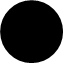 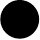 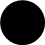 - Вверху, посередине поставим, большую точку. Она будет обозначать всю посуду. На какие группы, мы разделили всю посуду? (Чайную, столовую, кухонную). На середине листа  (среднем уровне) ставим три точки. Первая точка это – какая посуда (чайная). Какой первый звук в слове чайная (ч), значит пишем букву Ч. - Вторая точка – это какая посуда? (столовая).  Какой первый звук в слове «столовая» (с), значит пишем букву С (эс).- Какая группа  посуды у нас осталась? (кухонная). Какую букву напишем? К (ка).- Взаимосвязь между группами обозначаем линией. (соединяем средние точки с большой).- Под каждой средней точкой поставьте по две маленькие точки. Эти точки будут обозначать предметы посуды, которые относятся именно к данной группе. Соединим маленькие точки со средними. – Что обозначают нижние точки на этой схеме?- У вас на подносах лежат картинки,  предметы посуды. Разложите их рядом с нижними точками. (Один ребенок работает у доски, остальные на местах). Индивидуальная работа с детьми.- Посмотрите, как мы сгруппировали всю эту посуду. (Работа на закрепление классификационного древа). Эти схемы отправим фиксикам. Думаю, им все будет понятно.- Фиксики очень веселые, любознательные, любят играть. - А вы хотите поиграть с фиксиками?Игра «Четвертый лишний» (компьютерная)Найдите лишний предмет и объясните, почему он лишний. Кастрюля, хлебница, сковорода, чайник (в хлебнице не готовят пищу).Чашка, стакан, кружка, вилка (вилка не предназначена для питья).Ложка, вилка, нож, кастрюля (кастрюля не столовый прибор).Чайник, самовар, чашка, сковорода (сковорода не чайная посуда).- Ребята, посмотрите, фиксики в «Помогатор» положили нам зашифрованные схемы? Хотите расшифровать?  Как выдумаете, что нам потребуется для этого? Правильно, палочки Кюизенера. Я знаю, что вам нравится в них играть! Посудная лавка (альбом заданий к палочкам Кюизенера)Игры с палочкамиИтог.- Кому мы сегодня помогали?- Что было трудного?- Что понравилось больше всего?- Чему научились?- Что будет, если не будет посуды?